       МИНИСТЕРСТВО                     ТАТАРСТАН РЕСПУБЛИКАСЫ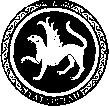  ОБРАЗОВАНИЯ И НАУКИ                        МӘГАРИФ ҺӘМ ФӘН РЕСПУБЛИКИ ТАТАРСТАН                                       МИНИСТРЛЫГЫ            ПРЕСС-СЛУЖБА                                      МАТБУГАТ ҮЗӘГЕ           ул. Кремлевская, д. 9, г. Казань, 420111                                                     Кремль урамы, 9 нчы йорт, Казан шәһәре, 420111Тел.: (843) 294-95-29, (843) 294-95-30, e-mail: monrt@yandex.ru, monrt90@yandex.ruЗавершился прием заявлений на пересдачу ЕГЭ по обязательным предметам
Завершился прием заявлений на пересдачу ЕГЭ по русскому языку и математике среди выпускников, которые не смогли преодолеть минимальный порог при сдаче экзаменов в основную волну. Прием заявлений велся с 25 августа по 12 сентября 2015 года Республиканским центром мониторинга качества образования. 
Напомним, что возможность пересдать ЕГЭ в этом же году предоставляется впервые. Согласно изменениям, внесенным в Порядок проведения государственной итоговой аттестации по программам среднего общего образования, к сдаче ЕГЭ осенью 2015 года допускаются: - обучающиеся, не прошедшие по уважительной причине государственную итоговую аттестацию по программам среднего общего образования (ГИА) или получившие на ГИА неудовлетворительные результаты более чем по одному обязательному учебному предмету, либо получившие повторно неудовлетворительный результат по одному из этих предметов на ГИА в дополнительные сроки; - выпускники прошлых лет, изъявившие желание пересдать русский язык и (или) математику (профильный уровень) для улучшения результатов. 
ЕГЭ будет проходить согласно единому расписанию. 26 сентября (суббота) - математика (базовый уровень), математика (профильный уровень);
29 сентября (вторник) - русский язык; 9 октября (пятница) - математика (базовый уровень), математика (профильный уровень), русский язык.